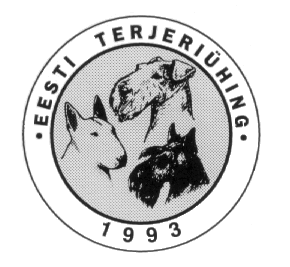 EESTI TERJERIÜHING„AASTA TERJER-2021” EESKIRI“AASTA TERJER 2021”Konkursi läbiviimise eeskirjadKonkursi viib läbi Eesti Terjeriühing 2021. aastal FCI riikides toimunud sertifikaadiõigusega näituste tulemuste põhjal. Osaleda võivad koerad, kellel on tulemus vähemalt kolmelt näituselt (kaks neist Eestis). Arvesse lähevad viie näituse tulemused, millest vähemalt kaks peavad olema toimunud Eestis. Tõu hindamisel arvesse minevad punktid võivad olla sama kohtuniku poolt antud mitte rohkem, kui kahel näitusel. Võistluse tingimused on järgmised:AASTA TERJERI kategoorias võistlevad terjerid, kes on EST-registris ja kelle omanik on ETÜ liige ja elab Eestis.AASTA EESTIS SÜNDINUD TERJERI kategoorias võistlevad terjerid, kes on Eestis sündinud, EST-registris ja kelle omanik on ETÜ liige ja elab Eestis. AASTA WELSHI TERJER  - rändauhind edukaimale welshi terjerile kennelilt Ak Mil Vista.Punkte arvestatakse järgmiselt:Rahvusvahelistel ja tõu või terjeri rühma erinäitustel saadud punktid korrutatakse kahega, Maailma, Euroopa võitja ja ETÜ näituste punktid – kolmega.AASTA JUUNIORTERJERI  kategoorias võistlevad juunioriklassi terjerid, kes on EST-registris ja kelle omanik on ETÜ liige ja elab Eestis. Punkte arvestatakse järgmiselt: Rahvusvahelistel ja tõu või terjeri rühma erinäitustel saadud punktid korrutatakse kahega, Maailma, Euroopa võitja ja ETÜ näituste punktid – kolmega.NB! Riikides, kus TP/VSP juuniori ei valita, juuniorklassi võitja loetakse TP juunioriksAASTA VETERANTERJER kategoorias võistlevad veteraniklassi terjerid, kes on EST-registris ja kelle omanik on ETÜ liige ja elab Eestis.Punkte arvestatakse järgmiselt:Rahvusvahelistel ja tõu või terjeri rühma erinäitustel saadud punktid korrutatakse kahega, Maailma, Euroopa võitja ja ETÜ näituste punktid – kolmega.AASTA ARETUSTERJER valitakse tema mitte rohkem kui viie järglase 2021.aasta näitusetulemuste põhjal (v.a. kutsika- ja veteraniklassi tulemused). Veteraniklassi tulemused võetakse arvesse ainult juhul, kui koer on TP või VSP. Juuniori võistlusklassi ja tõu parim võistlusklassi tulemusi ei summeerita (arvesse lähevad ühe kategooria tulemused). Järglased peavad olema pärit vähemalt kahest erinevast vanemate kombinatsioonist. Aretusterjer peab olema EST-registris ja tema omanik on ETÜ liige ja elab Eestis.Näide: koer on TPJ ja JUN BIS1 = 2+4=6 punkti ja ka TP ja RÜP4 =4+2=6 punkti. Neid ei summeerita, esitada saab ühe nendest tulemustest.AASTA TERJERIKASVATAJA valitakse tema kennelist pärit mitte rohkem kui viie järglase 2021. aasta näitusetulemuste põhjal (v.a. kutsika- ja veteraniklassi tulemused). Veteraniklassi tulemused võetakse arvesse ainult juhul, kui koer on TP või VSP. Juuniori võistlusklassi ja tõu parim võistlusklassi tulemusi ei summeerita (arvesse lähevad ühe kategooria tulemused).  Järglased peavad olema pärit vähemalt kahest erinevast vanemate kombinatsioonist. Kasvataja peab olema ETÜ liige ja elama Eestis ja tema kennel peab olema registreeritud Eestis. Järglastest maksimaalselt 1 võib elada välismaal.Näide: koer on TPJ ja JUN BIS1 = 2+4=6 punkti ja ka TP ja RÜP4 =4+2=6 punkti. Neid ei summeerita, esitada saab ühe nendest tulemuse.AASTA KUULEKUS TERJER – selles kategoorias autasustatakse kõiki järgutulemuse saavutanud terjereid, kes on EST-registris ja kelle omanik on ETÜ liige ja elab Eestis.Arvesse lähevad kuni 5 võistluse tulemused ja ühel võistlusel arvestatakse viie edukama tulemusi.Koht                              I                      II                    III                  IV                   VPUNKTID                  5                     4                     3                     2                     1Võrdsete tulemuste puhul läheb arvesse võistlusel saadud punktide summa. AASTA AGILITY TERJER – selles kategoorias autasustatakse kõiki järgutulemuse saavutanud terjereid, kes on EST-registris ja kelle omanik on ETÜ liige ja elab Eestis. Arvesse lähevad kalendriaasta 5 tulemust ametlikelt võistlustelt ja eksamitelt.Eksamitelt lisapunkte ei saa; rahvusvahelise võistluse koefitsient on 1,5 ( millega korrutatakse nii põhi- kui lisapunktid)Kui kahel koeral on võrdne arv punkte, siis eelistatakse koera, kellel on rohkem 0-0,99 tulemusi, kui sellest ei piisa, siis võrreldakse 1-5,99 tulemusi.AASTA JAHIKATSETERJER – selles kategoorias autasustatakse kõiki järgutulemuse saavutanud terjereid, kes on EST-registris ja kelle omanik on ETÜ liige ja elab Eestis. Arvesse lähevad kalendriaasta 5 jahikatse tulemust ametlikelt võistlustelt ja eksamitelt.Kui kahel koeral on võrdne arv punkte, siis võetakse arvesse 6. jahikatse tulemused.Näituste tulemused lähevad arvesse vaid juhul, kui koera omanik esitab tulemused ETÜ  blanketil (blanketid on saadaval ka ETÜ koduleheküljel) ja lisab kirjelduslehe koopia (lisaküsimuste korral võib ETÜ kontaktisik lisaks küsida koopia näitusekataloogist) ETÜ juhatusele hiljemalt 31. jaanuariks. ETÜ juhatuse kontaktisik koostab kokkuvõtte konkursist, kus reastatakse tulemused paremuse järjekorras, s.t. esimesena suurema punktisummaga tulemus, siis suuruselt teine jne. Tulemuse võrdsuse korral lähevad arvesse ETÜ Erinäituste parimad tulemused. Kui tulemus osutub siiski võrdseks, arvestatakse rahvusvahelistel näitustel saadud parimaid tulemusi. Tulemuse võrdsuse korral sõnakuulelikkuses ja agility’s selgitatakse parim koht välja  kõrgema klassi punktide tulemuste alusel. Juhatus kinnitab oma otsusega konkursi tulemused. Esimesed kolm kohta kategoorias saavad auhinna ja diplomi. AASTA TERJER saab lisaks sellele aastaks endale ETÜ rändkarika, mille annab autasustamisel üle eelmise aasta AASTA TERJERI omanik. "ТОП ТЕРЬЕР-2021"ПРАВИЛА ПРОВЕДЕНИЯ КОНКУРСАКонкурс проводится обществом терьеров Эстонии на основе результатов сертификатных выставок, проводимых в 2021 году странами FCI. Участвовать могут собаки, у которых результаты не менее трех выставок (две из них в Эстонии). Учитываются результаты пяти выставок, из которых не менее двух проводились в Эстонии. От одного судьи (при оценке породы) может быть не более двух результатов. Условия конкурса:ТЕРЬЕР ГОДА - соревнуются терьеры ЕSТ-регистра, владелец является членом ETÜ и живет в Эстонии.РОЖДЕННЫЙ В ЭСТОНИИ ТЕРЬЕР ГОДА- соревнуются терьеры ESTрегистра, владелец является членом ETÜ и живет в Эстонии.ВЕЛЬШТЕРЬЕР ГОДА получает переходящий приз от питомника Ak Mil Vista.Пункты для подсчетаПункты, полученные на спецвыставках по породе или группе терьеров, умножаются на два, на выставках Победителя Мира, Европы и спецвыставках ETÜ - на три.ЮНИОР ТЕРЬЕР ГОДА - соревнуются терьеры ЕSТ-регистра юниор класса, и владелец является членом ETÜ и живет в Эстонии.Пункты для подсчетаПункты, полученные на спецвыставках по породе или группе терьеров, умножаются на два, на выставках Победителя Мира, Европы и спецвыставках ETÜ - на три.NB! В странах, где не выбираются TP/VSP юниоры, победитель юниорского класса считается TP юниором.ВЕТЕРАН ГОДА - соревнуются собаки ЕSТ-регистра класса ветеранов и владелец является членом ETÜ и живет в ЭстонииПункты для подсчетаПункты, полученные на спецвыставках по породе или группе терьеров, умножаются на два, на выставках Победителя Мира, Европы и спецвыставках ETÜ - на три.ТЕРЬЕР-ПРОИЗВОДИТЕЛЬ ГОДА - выбирается по результатам выставок (не учитываются класс щенков, ветеранов) 2021 года не более чем пяти потомков производителя, рожденных не менее чем от двух комбинаций родителей. Результаты класса ветеранов учитываются только в случае, если собака стала ТР или VSP. Результаты класса юниоров и лучшего в породе не суммируются (учитываются результаты одной категории). Производитель должен быть в ЕSТ-регистре и владелец членом ETÜ и жить в Эстонии.Пример: собака TPJ и JUN BISl = 2+4=6 пунктов, а также ТР и RUP4 = 4+2=6 пунктов. Эти результаты не складываются, представить можно один из этих результатов.ПИТОМНИК ТЕРЬЕРОВ ГОДА - выбирается по результатам выставок (не учитываются класс щенков, ветеранов) 2021 года не более чем пяти потомков, рожденных в питомнике и не менее чем от двух комбинаций родителей. Результаты класса ветеранов учитываются только в случае, если собака стала ТР или VSP. Результаты класса юниоров и лучшего в породе не суммируются (учитываются результаты одной категории). Заводчик должен быть членом ETÜ, жить в Эстонии и питомник должен быть зарегистрирован в Эстонии. Из потомков максимально 1 может проживать за рубежом.Пример: собака TPJ и JUN BISl = 2+4=6 пунктов, а также ТР и RUP4 = 4+2=6 пунктов. Эти результаты не складываются, представить можно один из этих результатов.ПОСЛУШНЫЙ ТЕРЬЕР ГОДА - награждаются все терьеры, которые получили степени по дрессировке. Владелец должен быть членом ETÜ и жить в Эстонии. Учитываются результаты 5 соревнований, и в одном соревновании учитывается пять лучших результатов.Если у двух собак одинаковое количество пунктов, то лучшая определяется по сумме пунктов, полученных на соревновании.АГИЛИТИ ТЕРЬЕР ГОДА - награждаются все терьеры, которые получили результаты в соревнованиях. Владелец должен быть членом ETÜ и жить в Эстонии. Учитываются результаты 5 официальных соревнований и экзаменов календарного года.За экзамены дополнительные пункты не начисляются; коэффициент международных соревнований - 1,5 (умножается сумма пунктов, основных и дополнительных). Если у двух собак одинаковое количество пунктов, тогда отдается предпочтение собаке, у которой больше результатов 0-0,99, если этого недостаточно, тогда сравниваются результаты 1-5,99. ОХОТНИЧИЙ ТЕРЬЕР ГОДА - награждаются все терьеры, которые получили результаты в соревнованиях. Владелец должен быть членом ETÜ и жить в Эстонии. Учитываются результаты 5 официальных соревнований и экзаменов по охотничьим тестам календарного года.Если у двух собак одинаковое количество пунктов, тогда лучшая определяется по результатам 6 теста.Для учета результатов выставок владелец должен представить данные на бланке ETÜ (образцы бланков на домашней странице ETÜ) и приложить копии описаний (при возникновении дополнительных вопросов контактное лицо правления ETÜ может спросить копии с каталога выставки) правлению ETÜ не позднее 31 января. Контактное лицо правления ETÜ составляет сводку по конкурсу, где указаны результаты в убывающем порядке, т.е. первой указывается лучший по сумме баллов результат и т.д. В случае одинакового количества пунктов, предпочтение отдается собаке, получившей лучший результат на спецвыставке ETÜ. Если и тогда остается одинаковый результат, считаются пункты, полученные на международных выставках. В случае одинаково количества пунктов в послушании и агилити выясняется на основании полученных лучшее место в высшем классе пунктов. Правление утверждает своим решением результаты конкурса. Первые три места в каждой категории получают призы и дипломы. ТЕРЬЕР ГОДА дополнительно получает от владельца ТЕРЬЕРА ГОДА предыдущего года переходящий кубок ETÜ. TP4RÜP15BIS15VSP3RÜP24BIS24RÜP33BIS33RÜP42BIS42RÜP51BIS51Maailma võitja, Euroopa võitjaMaailma võitja, Euroopa võitjaMaailma võitja, Euroopa võitjaMaailma võitja, Euroopa võitjaMaailma võitja, Euroopa võitja3Riigi võitja, Balti võitja, Klubi võitja, linna võitjaRiigi võitja, Balti võitja, Klubi võitja, linna võitjaRiigi võitja, Balti võitja, Klubi võitja, linna võitjaRiigi võitja, Balti võitja, Klubi võitja, linna võitjaRiigi võitja, Balti võitja, Klubi võitja, linna võitja1TP2BIS15VSP1BIS24BIS33BIS42BIS51Maailma võitja, Euroopa võitjaMaailma võitja, Euroopa võitjaMaailma võitja, Euroopa võitjaMaailma võitja, Euroopa võitjaMaailma võitja, Euroopa võitja3Riigi juunior võitja, Balti juunior võitja, Klubi juunior võitja, linna juunior võitjaRiigi juunior võitja, Balti juunior võitja, Klubi juunior võitja, linna juunior võitjaRiigi juunior võitja, Balti juunior võitja, Klubi juunior võitja, linna juunior võitjaRiigi juunior võitja, Balti juunior võitja, Klubi juunior võitja, linna juunior võitjaRiigi juunior võitja, Balti juunior võitja, Klubi juunior võitja, linna juunior võitja1TP2BIS15VSP1BIS24BIS33BIS42BIS51Maailma või Euroopa veteranvõitjaMaailma või Euroopa veteranvõitjaMaailma või Euroopa veteranvõitjaMaailma või Euroopa veteranvõitjaMaailma või Euroopa veteranvõitja3Riigi veteranvõitja, Balti veteranvõitja, Klubi veteranvõitja, linna veteranvõitjaRiigi veteranvõitja, Balti veteranvõitja, Klubi veteranvõitja, linna veteranvõitjaRiigi veteranvõitja, Balti veteranvõitja, Klubi veteranvõitja, linna veteranvõitjaRiigi veteranvõitja, Balti veteranvõitja, Klubi veteranvõitja, linna veteranvõitjaRiigi veteranvõitja, Balti veteranvõitja, Klubi veteranvõitja, linna veteranvõitja1Põhipunktid:Põhipunktid:Põhipunktid:Põhipunktid:Lisapunktid :Lisapunktid :TulemusA1A2A3tulemusega 0-5,99 I-III koha saavutamise eest:tulemusega 0-5,99 I-III koha saavutamise eest:0-0,998910I koht4 p.1-5,99678II koht2 p.6-10,99456III koht1 p.JärkIIIIIIPunktid502010TP   4RÜP1   51   51   5VSP   3RÜP2   42   42   4RÜP3   33   33   3RÜP4   24   24   2RÜP5   15   15   1Победитель Мира, Победитель Европы Победитель государства, Победитель Балтии, Победитель клуба, Победитель городаПобедитель Мира, Победитель Европы Победитель государства, Победитель Балтии, Победитель клуба, Победитель городаПобедитель Мира, Победитель Европы Победитель государства, Победитель Балтии, Победитель клуба, Победитель города31TP   21   51   5VSP   12   42   43   33   34   24   25   15   1Победитель Мира, Победитель Европы Победитель государства, Победитель Балтии, Победитель клубаб Победитель городаПобедитель Мира, Победитель Европы Победитель государства, Победитель Балтии, Победитель клубаб Победитель города3131TP   21   51   5VSP   12   42   43   33   34   24   25   15   1Ветеран-победитель Мира или ЕвропыВетеран-победитель государства, Балтии, клуба, городаВетеран-победитель Мира или ЕвропыВетеран-победитель государства, Балтии, клуба, города31МестоIIIIVVПункты54321Основные пунктыОсновные пунктыОсновные пунктыОсновные пунктыДополнительные пунктыДополнительные пунктыРезультатА1А2А3За I- места при результате 0-5,99За I- места при результате 0-5,990-0,998910I место4 пункта1-5,99678II место2 пункта6-10,99456 место1 пунктСтепеньIIIIIIПункты502010